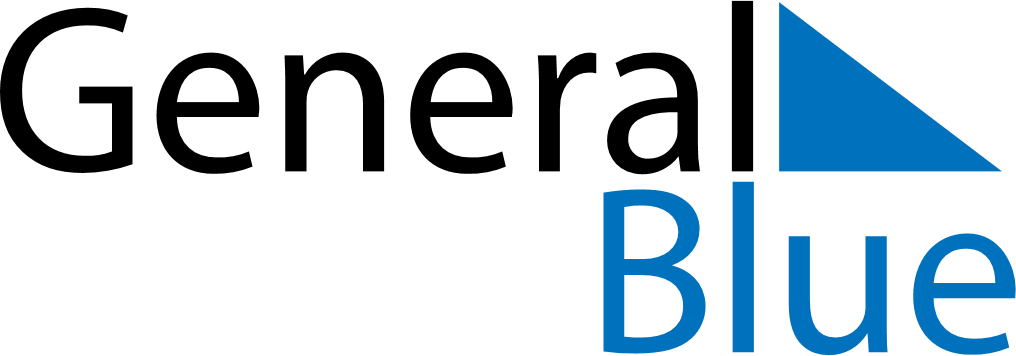 December 2030December 2030December 2030December 2030Burkina FasoBurkina FasoBurkina FasoSundayMondayTuesdayWednesdayThursdayFridayFridaySaturday1234566789101112131314Proclamation of the Republic15161718192020212223242526272728Christmas Day293031